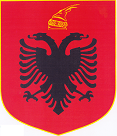 REPUBLIKA E SHQIPëRISëMINISTRIA INSTITUTI I SHëNDETIT PUBLIKTIRANëRruga: “Aleksandër Moisiu”, Nr 80, Tiranë, Albania.Tel: +355 42374756, Fax 355 42370058Departamenti i Kontrollit të Sëmundjeve InfektiveECURIA E SURVEJANCëS SINDROMIKE "ALERT" PëR PERIUDHëN7 TETOR – 13 TETOR 2013(JAVA 41)Për këtë periudhë, kanë raportuar 36 rrethe ose 100% (=36/36) e tyre3 rrethe ose 8% (=3/36) e tyre kanë raportuar me telefon, faks, postë:HAS, M. MADHE, PEQIN, 33 rrethe ose 92% (=33/36) e tyre kanë raportuar me postë elektronike: BERAT, BULQIZë, DELVINë, DEVOLL, DIBëR, DURRëS, ELBASAN, FIER, GJIROKASTëR, GRAMSH, KAVAJë, KOLONJë, KORçë, KRUJë, KUçOVë, KURBIN, LEZHë, LIBRAZHD, LUSHNJE, MALLAKASTëR, MAT, MIRDITë, PëRMET, POGRADEC, PUKë, SARANDë, SHKODëR, SKRAPAR, TEPELENë, TIRANë, TROPOJë, VLORë.Pa raportim brenda afatit, asnjë rreth ose 0% (=0/36) e tyre: NUMRI TOTAL I  RASTEVE Të SINDROMAVE Të SURVEJANCëS “ALERT” Në JAVëN  41VerdhëzRasti është raportuar nga rrethi i Pogradecit, është një femije 12 vjeç i suspektuar per Leptospirozë dhe është transferuar në QSUT. Në vatër është kryer hetimi epidemiologjik për marrjen e masave të kontrollit dhe parandalimit të sëmundjes.Infeksionet Respiratore të Sipërme dhe të PoshtëmeTrendi në kohë i Infeksioneve Respiratore të Sipërme         Shpërndarja e Infeksioneve Respiratore të          dhe të Poshtëme sipas javëve                                                     Sipërme dhe të Poshtëme sipas Grup-moshaveTrendi në kohë i Infeksioneve Respiratore të Sipërme dhe të Poshtëme paraqitet i qëndrueshëm në javën e 41- të krahasuar me javën paraardhëse, java e 40-të.Diarre pa gjakTrendi në kohë i Diarreve pa Gjak                                   Shpërndarja e Diarreve pa Gjak sipas  Grup-moshaveTrendi në kohë i Diarreve pa gjak paraqet rënie në javën e 41-të krahasuar me javën paraardhëse, java e 40ë.Trendi i “Infeksioneve Respiratore të Sipërme dhe të Poshtëme” në javët 25 – 41 të vitit2012 dhe të vitit 2013. Numri i rasteve.Frekuenca e hasjes së  “Infeksioneve Respiratore të Sipërme dhe të Poshtëme” sipas rretheve në javën 40-të  dhe javën e 41--të  të vitit 2013. Incidenca (raste/10.000)Frekuenca e hasjes së  “Infeksioneve të Sipërme dhe të Poshtëme” sipas grupmoshës në javën e 41-të tëvitit 2013. Numri i rasteve dhe Incidenca (raste/10.000)Në javën e 40 ka filluar sezoni i monitorimit të gripit, sezon i cili zgjat deri në javën e 20 të vitit pasardhës.Trendi i “Diarreve pa Gjak” në javët 25 – 41 të vitit 2012 dhe të vitit 2013. Numri i rasteve.Në javën e 41-të të vitit 2013 numri i rasteve është i 16% me i ulët krahasuar me të njëjtën periudhë të vitit të kaluar.Frekuenca e hasjes së  “Diarreve pa gjak” sipas rretheve në javën e  40-të dhe javën e 41-të të vitit 2013. Incidenca (raste/10.000)Shumica e rasteve janë raportuar nga Urgjenca e Spitaleve dhe janë të shpërndara në të gjitha grupmoshat por incidenca më e lartë vërehet në grupmoshën pediatrike < 5 vjeç. Nivelet e Raportimit për javën e 41-të  sipas rretheve, në përqindje. 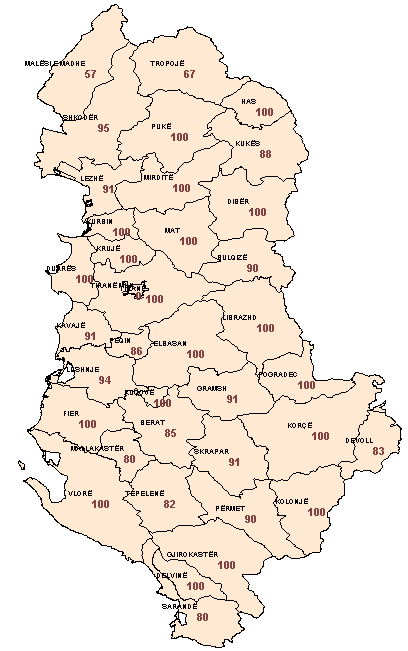 -----------------------------------------------------------------------------------------------------------------------------------------------JAVA  41DIARRE PA  GJAK1.552DIARRE ME GJAK0INF. RESP. TE SIPERME7.087INF. RESP. TE POSHTEME3.915RASH  ME TEMPERATURE0VERDHEZA1HEMORRAGJI ME TEMPERATURE0SUSPEKT MENINGITIS0ETHE TE PASHPJEGUESHME0Numri i Njësive Raportuese399% e  Njësive Raportuese93% (399/427)